Εργασίες Ουρανίας:  Εργασία 1η: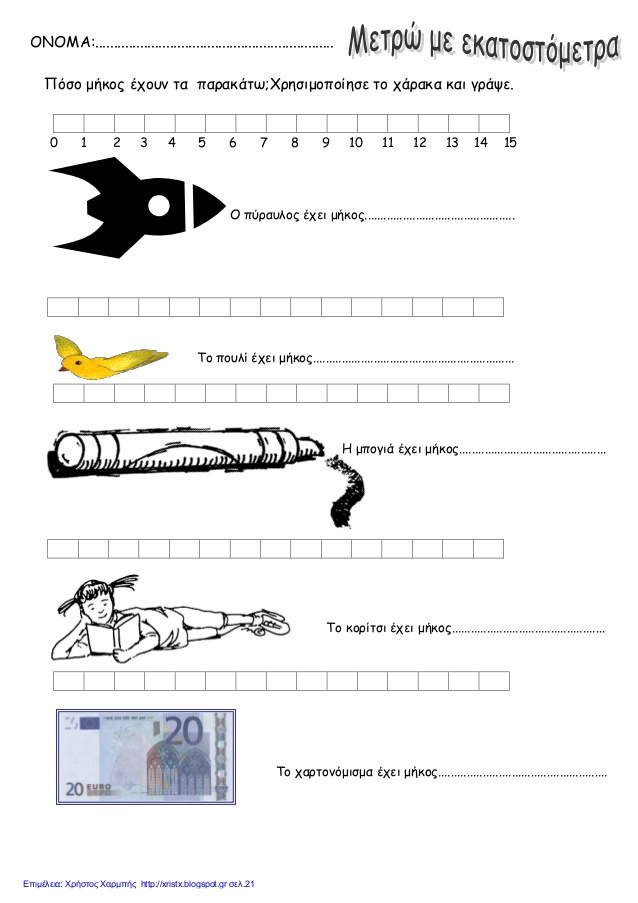 Εργασία 2η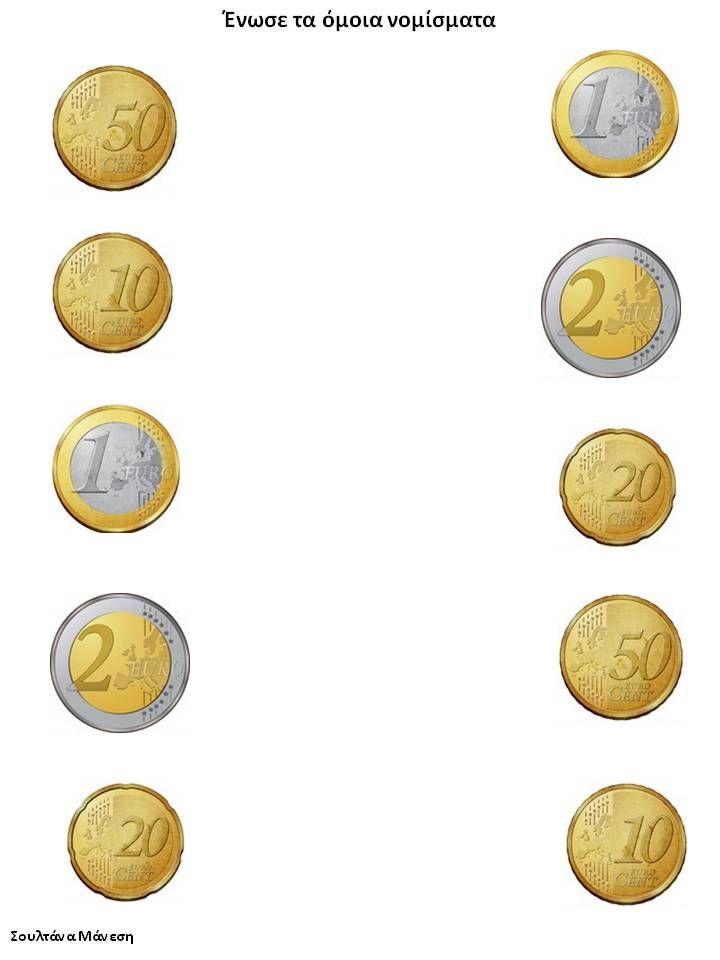 Έχω 20 ευρώ Παρατηρώ τις εικόνες και κυκλώνω τα αντικείμενα που μπορώ να αγοράσω.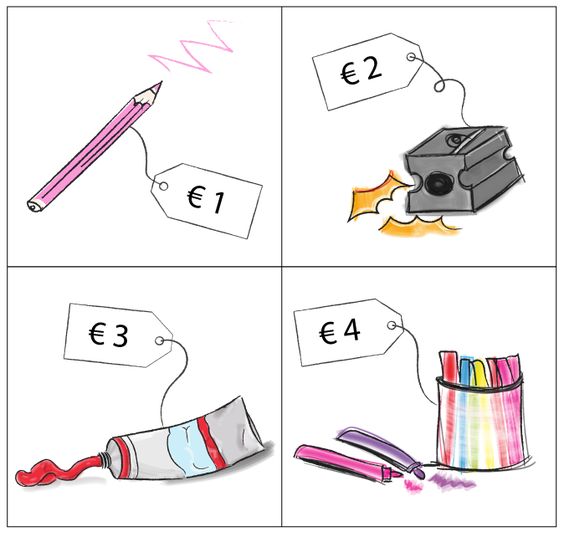 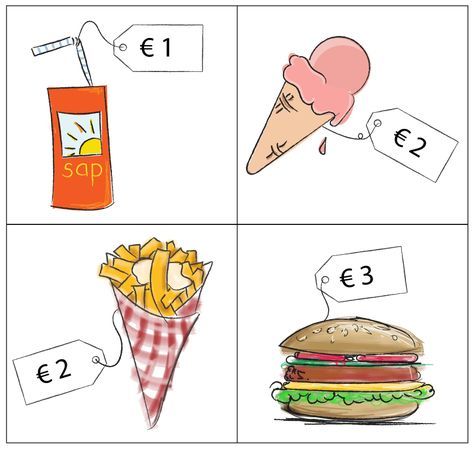 